PROJET D’ORDRE DU JOUR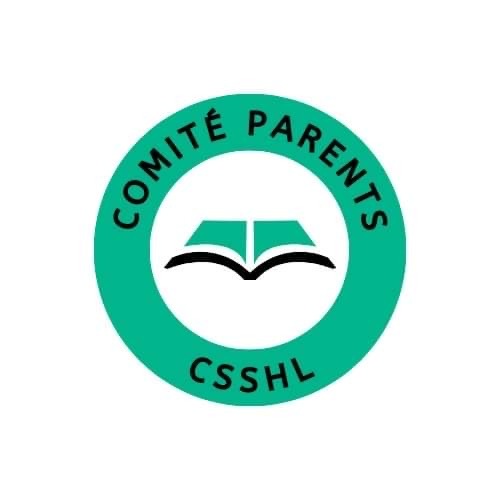 DATE :	Le mardi 26 septembre 2023HEURE :	18 h 30LIEU :	Salle La Lièvre du centre administratif de Mont-Laurier située au 525, rue de la Madone, Mont-Laurier.Ouverture de la séance-Mot de bienvenueLecture et adoption de l’ordre du jourAdoptionParole au publicAdoption du procès-verbal de la rencontre du 23 mai 2023AdoptionRapport annuel comité de parents 2022-2023AdoptionInformations sur les différents rôles du comité de parentsInformationExplications du rôle du Conseil d’administration du CSSHL, présentation des critères d’éligibilité.InformationAdoption du calendrier annuelAdoptionÉlections des postes d’Officers :PrésidentVice-PrésidentÉlectionNomination d’un délégué et d’un substitut à la FCPQ et à la FCPLLL.ÉlectionNomination d’un représentant au comité consultatif de transport du CSSHLÉlectionNominations au comité consultatif des services aux élèves handicapés ou en difficulté d’adaptation ou d’apprentissage (CCSEHDAA)ÉlectionCorrespondanceInformationProchaine rencontre :Règles de régie interneSujets d’intérêtsCalendrier scolaireSuivi budgétaire 22-23Page FacebookInformationLevée de la séanceAdoption